 	  STAGE DE PRINTEMPS du NBC 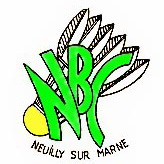 DATES ET HORAIRES Stage de 3 jours 26 avril  2016 : Mini Bad, Poussin et Benjamin débutant27 et 28 avril 2016 : Benjamin confirmé, Minime et Cadet et débutant Junior. L’accueil des joueurs et joueuses se fait à partir de 13h30
L’entrainement commence à 14h00 et se termine à 18H30.LOCALISATION DU STAGE 
Gymnase DEGLANE 2 – Avenue Léon BLUM – Neuilly / MarneENCADREMENT / ANIMATIONLaura LAMBERT (DE)  et Julie DELMAS (en formation STAPS)LES INSCRIPTIONS 
-     Les inscriptions seront prises jusqu’au 14 Mars 2016Stage ouvert à un maximum de 24 joueurs.TARIF
Pour les Nocéens, le montant de la participation est fixé à 10 euros par jour.Pour les extérieurs licenciés hors NBC la participation est de 15€/jour.CONDITIONS DU STAGE
Le stage comprend : Les volants plume & plastique et une collation à la pause. INSCRIPTION ET PAIEMENT
Votre place au stage est définitivement réservée à réception du talon d’inscription et du règlement du stage par chèque à l’ordre de : NBCVous pouvez envoyer le tout à l’adresse postale suivante : 
Gérard GANNEAU – NBC -  22 boulevard du NORD - 93220 GAGNY 
Ou 
Vous pouvez également le laisser aux entraineurs. Contacts/Infos : Laura : 0682823666  Maxime : 0613043284 Gérard Tel : 0668624538Et sur le mail du Secretariat.nbc93@free.frInscription et Autorisation parentale pour les enfants Je soussigné(e) Nom : _____________________	Prénom : __________________Tel : _________________Autorise  mon fils  ma fille : ___________________________________________A participer au stage de Badminton sur les horaires prévus par le club.Fait à : _________________	Le : ____/____/______	SIGNATURE :